乐清博胜气动元件有限公司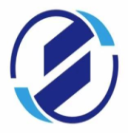 YUE QING BOGSH PNEUMATIC CO., LTD员工入职登记表QR/BS.HR.2019.02                                                 填表时间：    年   月   日姓名性别性别性别出生年月（2吋照片）（2吋照片）身份证码最高学历（2吋照片）（2吋照片）婚姻状况□已婚 、□未婚□已婚 、□未婚□已婚 、□未婚□已婚 、□未婚□已婚 、□未婚毕业院校（2吋照片）（2吋照片）籍贯     省（自治区）    市（县）     省（自治区）    市（县）     省（自治区）    市（县）     省（自治区）    市（县）     省（自治区）    市（县）民族（2吋照片）（2吋照片）电话号码到岗时间（2吋照片）（2吋照片）家庭地址期望待遇（2吋照片）（2吋照片）现住地址身高（m）体重(kg)体重(kg)应聘岗位血型健康状况健康状况特长爱好精通外语□英语 、□日语 、□俄语或其他：   □英语 、□日语 、□俄语或其他：   □英语 、□日语 、□俄语或其他：   □英语 、□日语 、□俄语或其他：   □英语 、□日语 、□俄语或其他：   紧急联系人驾驶执照□C2 、□C1 、□B1、□B2、□A□C2 、□C1 、□B1、□B2、□A□C2 、□C1 、□B1、□B2、□A□C2 、□C1 、□B1、□B2、□A□C2 、□C1 、□B1、□B2、□A电话号码交通工具□摩托车 、□小轿车 、□其他□摩托车 、□小轿车 、□其他□摩托车 、□小轿车 、□其他□摩托车 、□小轿车 、□其他□摩托车 、□小轿车 、□其他教育/培训经历教育/培训经历教育/培训经历教育/培训经历教育/培训经历教育/培训经历教育/培训经历教育/培训经历教育/培训经历教育/培训经历教育/培训经历教育/培训经历院校名称院校名称院校名称院校名称学习培训时间学习培训时间学习培训时间学习培训时间所学专业所学专业所得证书所得证书本人从业经历本人从业经历本人从业经历本人从业经历本人从业经历本人从业经历本人从业经历本人从业经历本人从业经历本人从业经历本人从业经历本人从业经历公司名称公司名称起止时间起止时间起止时间起止时间任职岗位任职岗位薪资待遇薪资待遇离职原因离职原因家庭主要成员家庭主要成员家庭主要成员家庭主要成员家庭主要成员家庭主要成员家庭主要成员家庭主要成员家庭主要成员家庭主要成员家庭主要成员家庭主要成员姓名社会关系联系电话联系电话联系电话联系电话工作地点（公司名称）工作地点（公司名称）工作地点（公司名称）工作地点（公司名称）备注备注本人承诺1.以上所填写的一切信息，均是真实、有效、准确、否则产生的一切后果由本人自负；2.本人将自觉遵守公司的一切现有的或即将有的规章制度。1.以上所填写的一切信息，均是真实、有效、准确、否则产生的一切后果由本人自负；2.本人将自觉遵守公司的一切现有的或即将有的规章制度。1.以上所填写的一切信息，均是真实、有效、准确、否则产生的一切后果由本人自负；2.本人将自觉遵守公司的一切现有的或即将有的规章制度。1.以上所填写的一切信息，均是真实、有效、准确、否则产生的一切后果由本人自负；2.本人将自觉遵守公司的一切现有的或即将有的规章制度。1.以上所填写的一切信息，均是真实、有效、准确、否则产生的一切后果由本人自负；2.本人将自觉遵守公司的一切现有的或即将有的规章制度。1.以上所填写的一切信息，均是真实、有效、准确、否则产生的一切后果由本人自负；2.本人将自觉遵守公司的一切现有的或即将有的规章制度。1.以上所填写的一切信息，均是真实、有效、准确、否则产生的一切后果由本人自负；2.本人将自觉遵守公司的一切现有的或即将有的规章制度。1.以上所填写的一切信息，均是真实、有效、准确、否则产生的一切后果由本人自负；2.本人将自觉遵守公司的一切现有的或即将有的规章制度。1.以上所填写的一切信息，均是真实、有效、准确、否则产生的一切后果由本人自负；2.本人将自觉遵守公司的一切现有的或即将有的规章制度。1.以上所填写的一切信息，均是真实、有效、准确、否则产生的一切后果由本人自负；2.本人将自觉遵守公司的一切现有的或即将有的规章制度。1.以上所填写的一切信息，均是真实、有效、准确、否则产生的一切后果由本人自负；2.本人将自觉遵守公司的一切现有的或即将有的规章制度。内部介绍人联系电话联系电话联系电话所属部门所属部门应聘者签名试用薪资试用薪资试用薪资确认时间确认时间